     `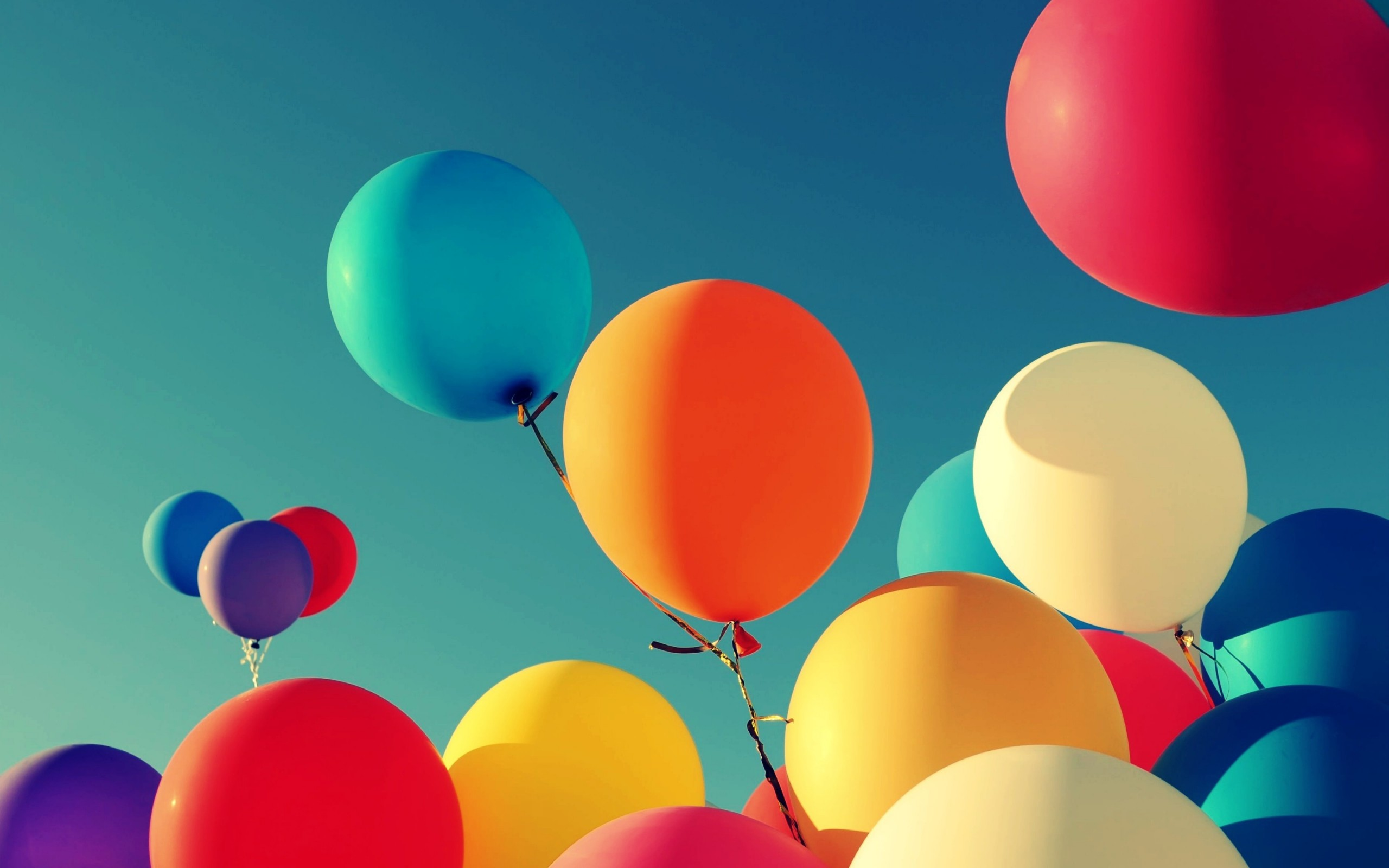 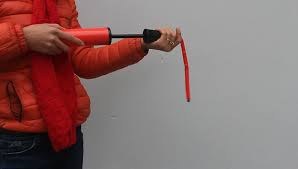 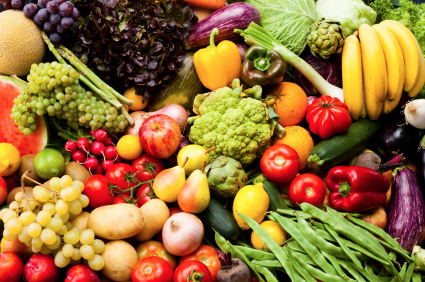 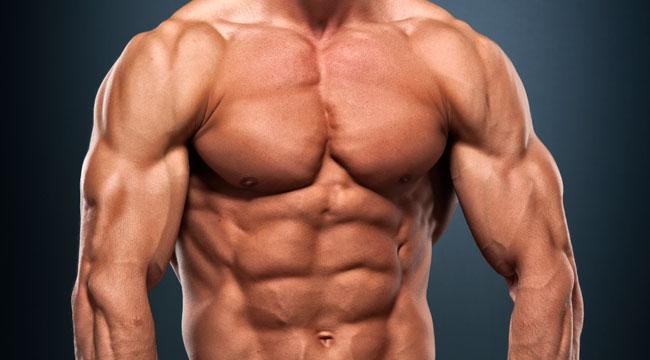 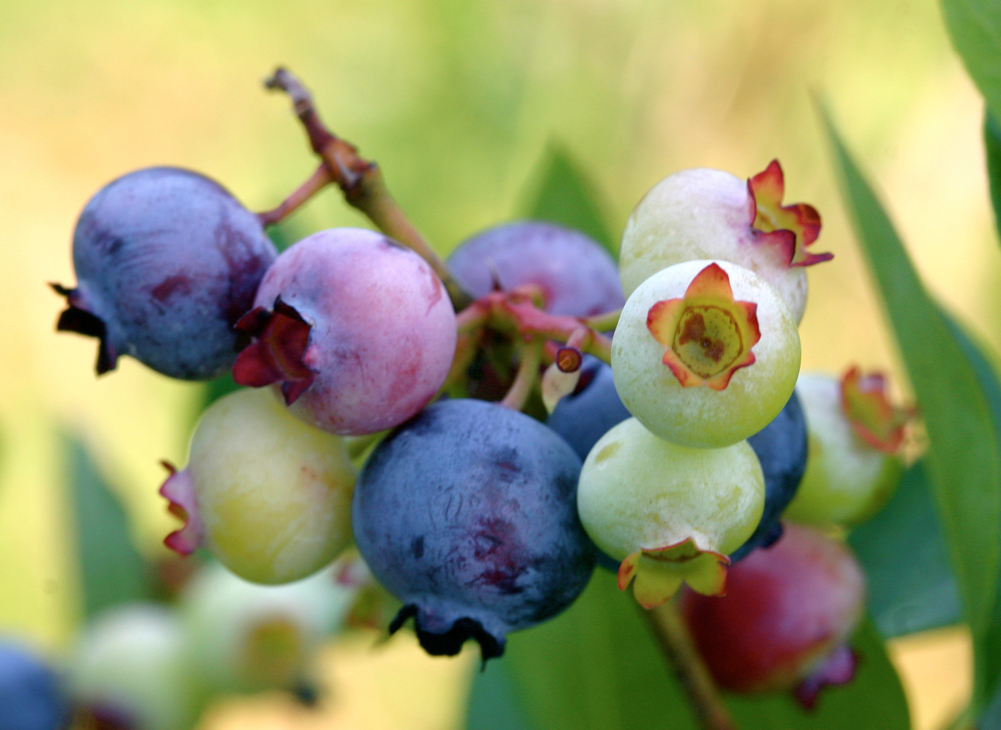 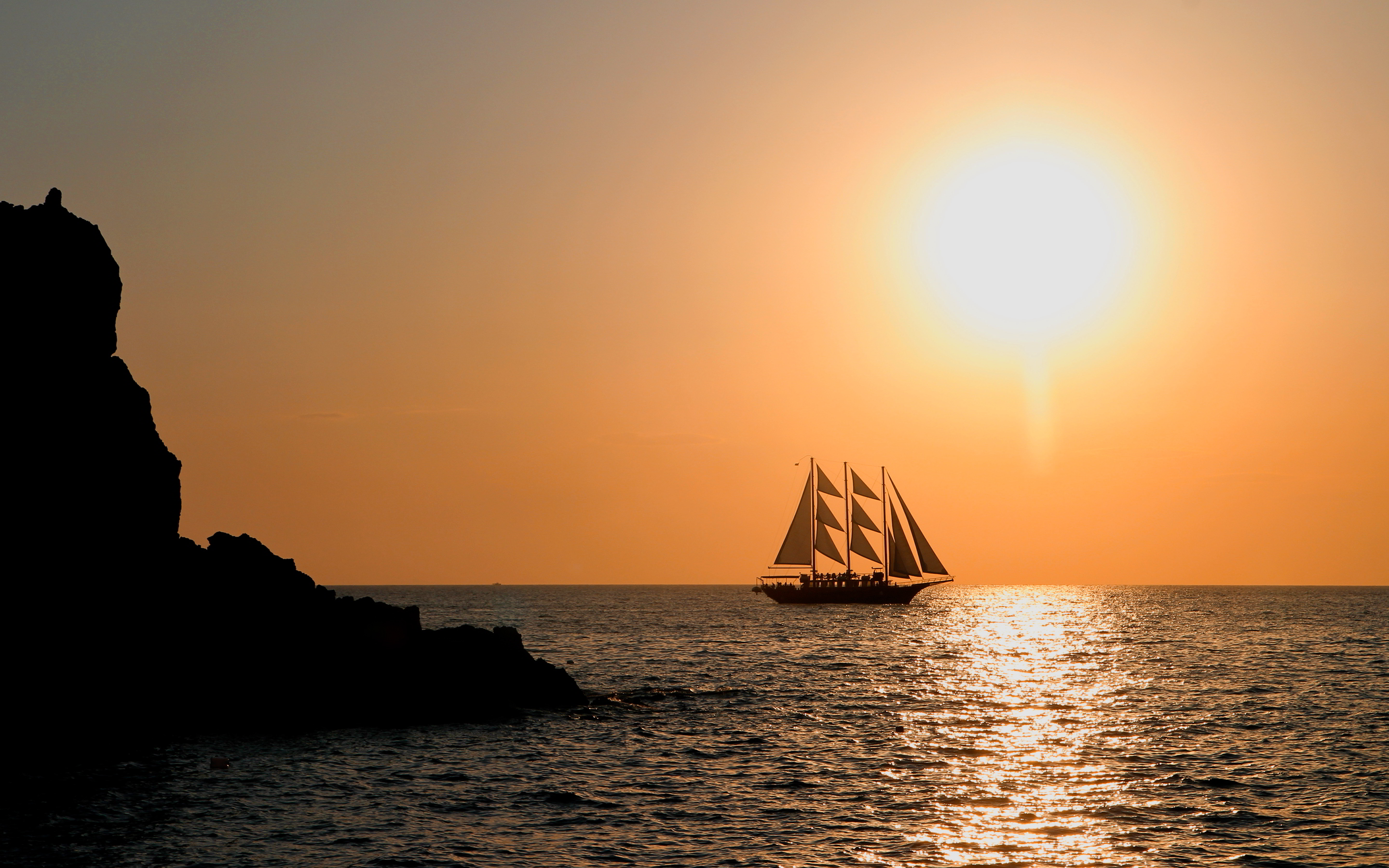 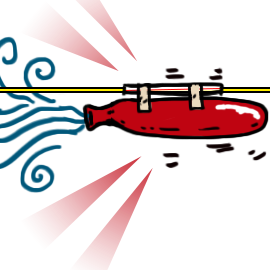 